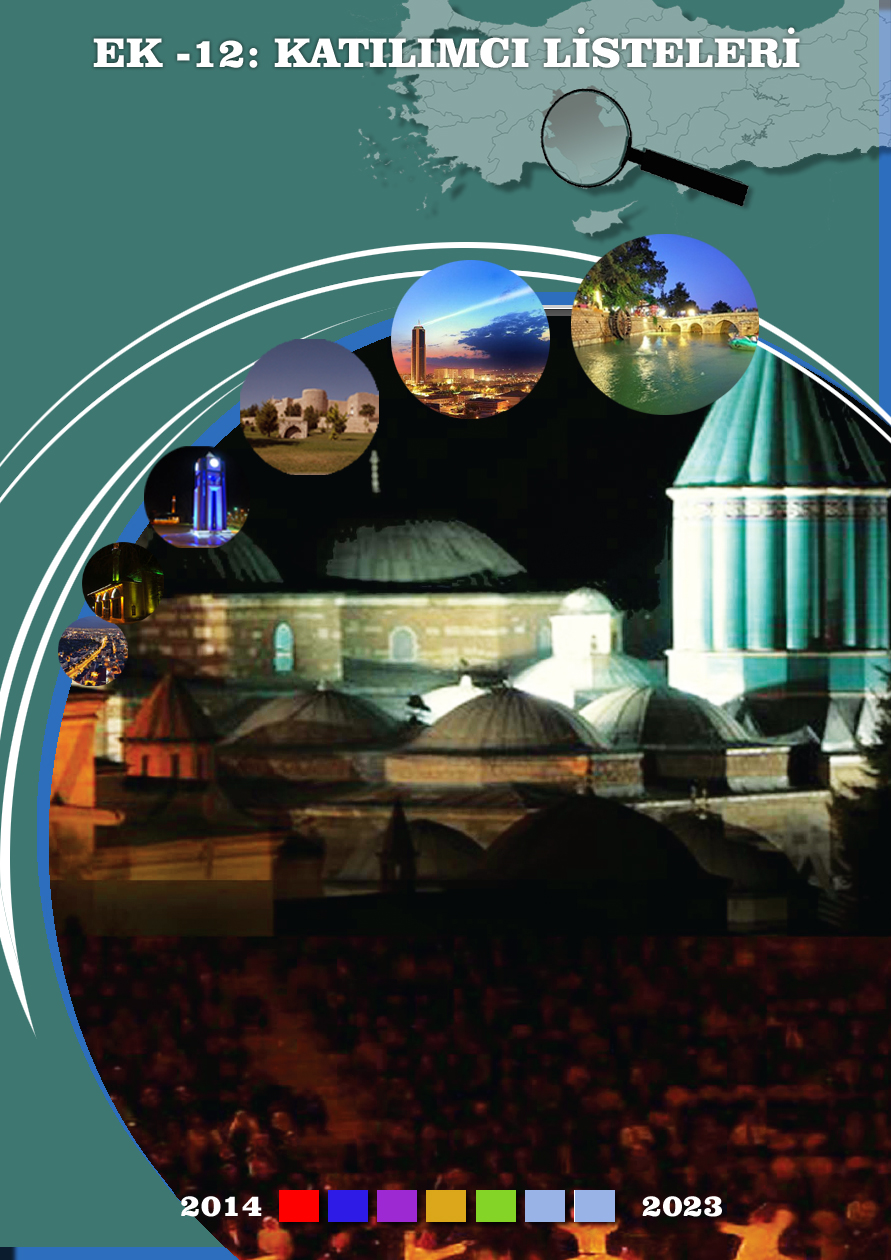 EK-5: KATILIMCI LİSTELERİBölge planı hazırlama çalışmaları kapsamında aşağıda adı geçen paydaşlara verdikleri katkılardan dolayı teşekkür ederiz.TEKNİK KOMİTELERİLÇE TOPLANTILARIBÖLGE PLANI ÇALIŞTAYLARIARGE-YENİLİKÇİLİK TEKNİK KOMİTESİARGE-YENİLİKÇİLİK TEKNİK KOMİTESİARGE-YENİLİKÇİLİK TEKNİK KOMİTESİİLKURUMİSİMKONYAİl Planlama Ve Koordinasyon MüdürlüğüBurhan YavuzKONYAKonya Sanayi OdasıM. Serkan KanaryaKONYATeknokent A.Ş.Yrd. Doç. Dr. Yusuf YılmazKONYASelçuk Üniversitesi Müh.Mim.Fak.Elk.Elt.Müh.Böl.Yrd. Doç. Dr. S.Sinan GültekinKONYASelçuk Üniversitesi Teknik Eğt. Fak. Elektronik ve Bilgisayar Sist. Eğt. Yrd. Doç. Dr. H. Erdinç KoçerKONYAKop Bölge Kalkınma İdaresi BaşkanlığıFidan CicibıyıkKONYASelçuk Üniversitesi Teknik Eğitim FakültesiElektronik Ve Bilgisayar Eğitimi BölümüArş. Gör. Murat KÖKLÜKONYABilim, Sanayi Ve Teknoloji İl MüdürlüğüÖzgür ÖZTÜRK ARIKARAMANKaramanoğlu Mehmet Bey ÜniversitesiDoç. Dr. Nevzat AYDINKARAMANKaramanoğlu Mehmet Bey ÜniversitesiAbdulvahit SAYASLANKARAMANKaramanoğlu Mehmet Bey ÜniversitesiYalçın COŞKUNERKARAMANKaramanoğlu Mehmet Bey ÜniversitesiDoç. Dr. Metin SEZERKONYABilim Sanayi Teknoloji İl Müdürlüğü Özgür ARI ÖZTÜRKÇEVRE VE ŞEHİRCİLİK TEKNİK KOMİTESİÇEVRE VE ŞEHİRCİLİK TEKNİK KOMİTESİÇEVRE VE ŞEHİRCİLİK TEKNİK KOMİTESİİLKURUMİSİMKONYAKonya Çevre ve Şehircilik İl MüdürlüğüNamık CEYHAN KONYASürdürülebilir Çevre Derneği (SÜÇEV)Ahmet Ziya GÜNDÜZKONYAŞehir Plancıları OdasıElif GÜNDÜZKONYANecmettin ERBAKAN ÜniversitesiFadim YAVUZKONYASeydişehir BelediyesiFiliz ŞAHİNKONYAKonya Büyükşehir BelediyesiHasan Basri Güneş KONYAKonya Çevre Koruma Eğitim ve Araştırma Derneği(KONÇED)Osman Nevres YILMAZLARKARAMANKaraman BelediyesiOsman ŞİMŞEKKARAMANKaraman Çevre Ve Şehircilik İl MüdürlüğüMehmet AKGÜNKONYAKonya Çevre ve Şehircilik İl MüdürlüğüMustafa ŞAHİNKONYAKonya Çevre ve Şehircilik İl MüdürlüğüErdal BAŞTANKONYAKonya Organize Sanayi Bölgesi MüdürlüğüAhmet ARUNDAŞKONYABeyşehir BelediyesiSultan Güleser KORKMAZKONYABeyşehir BelediyesiZehra SODANKONYAKOP Dairesi BaşkanlığıKerim UYARKONYAKOP Dairesi BaşkanlığıSeda ÜNVERKONYASürdürülebilir Çevre Derneği (SÜÇEV)Yücel KEMANDİKONYASürdürülebilir Çevre Derneği (SÜÇEV)Selma İNCEKONYAKonya Büyükşehir BelediyesiRecep AYDOĞDUKONYAKonya Büyükşehir Belediyesiİbrahim TEKİNKARAMANKaraman Organize Sanayi Bölgesi MüdürlüğüYasin ÜNÜVARDIŞ TİCARET VE LOJİSTİK TEKNİK KOMİTESİDIŞ TİCARET VE LOJİSTİK TEKNİK KOMİTESİDIŞ TİCARET VE LOJİSTİK TEKNİK KOMİTESİİLKURUM İSİMKONYAAkören Ali Rıza Ercan Meslek Yüksekokulu Abdullah Oktay DündarKONYAKonya Sanayi OdasıCihan MertKONYAAbigem KonyaEmel KöşkerKONYAKonya Şeker A.Ş.Hasan BozanKONYAKonya Ticaret OdasıHüsamettin Güngör KONYAKonya Çimento Sanayii A.Ş. Kadir Büyükkara KONYATürsa LojistikMehmet GültekinKONYAKonya Gümrük Müdürlüğü Mehmet Koç KONYAKonya Şeker A.Ş.Yavuz ErenceKONYAKobi Lojistik A.Ş.Ayhan KaymazKARAMANTicaret İl MüdürlüğüYusuf ArıKONYATicaret İl MüdürlüğüVeli KamalakKARAMAN Bilim Sanayi Teknoloji İl MüdürlüğüVehbi KonarılıKARAMANKaraman Belediyesi Mehmet TekinENERJİ TEKNİK KOMİTESİENERJİ TEKNİK KOMİTESİENERJİ TEKNİK KOMİTESİİLKURUM İSİMKONYASelçuk Üniversitesi,Teknik Eğitim Fakültesi Makina EğitimiProf. Dr. Faruk ÜNSAÇARKONYASelçuk Üniversitesi Mühendislik Mimarlık Fak. Makine Mühendisliği Bölümü Enerji ABD Başkanı Doç.Dr.Muammer ÖZGÖRENKONYASelçuk Üniversitesi Mühendislik Mimarlık Fakültesi Makina Mühendisliği BölümüProf.Dr. Kemal ALTINIŞIKKONYASelcuk Üniversitesi Teknik Eğitim FakültesiEyüb CANLIKONYASelçuk Üniversitesi Makina Müh.Böl. Enerji Anabilim Dalı Prof.Dr.Saim KOÇAKKONYASelçuk Üniversitesi Makine Mühendisliği Bölümü Arş.Gör.M.Hilmi AksoyKONYAİl Planlama Ve Koordinasyon MüdürlüğüMetin  ÖZDİLKARAMANKMÜ Mühendislik FakültesiYrd. Doç. Dr. Banu KÖZKONYAKTO Karatay ÜniversitesiProf. Dr. Ali OKATAN KONYAKTO Karatay ÜniversitesiYrd. Doç. Dr. Hulusi AÇIKGÖZKONYATEİAŞ Nail YETKİNKONYAKonya Sanayi OdasıNefise ALAYBEYİTARIM KOMİTESİ GIDA ALT ÇALIŞMA GRUBUTARIM KOMİTESİ GIDA ALT ÇALIŞMA GRUBUTARIM KOMİTESİ GIDA ALT ÇALIŞMA GRUBUİLKURUM İSİMKONYASelçuk ÜniversitesiProf.Dr.Mustafa KARAKAYAKONYAİl Gıda Tarım ve Hayvancılık MüdürlüğüRamazan SOBAYOĞLUKONYAHelvacızade A.ŞZeliha ÜSTÜNKARAMANTarım ve Kırsal Kalkınma İl KoordinatörlüğüReşat KIRKONYATarım ve Kırsal Kalkınma İl KoordinatörlüğüAlper YILMAZKONYAHelvacızade A.ŞMustafa YILDIZKONYAGıda Mühendisleri OdasıMehmet Hulusi ADAKARAMANİl Gıda Tarım ve Hayvancılık MüdürlüğüHakan BAYSALKONYAİl Gıda Tarım ve Hayvancılık MüdürlüğüBilal ÜNALKONYAKOP İdaresi BaşkanlığıAli İhsan YILDIRIMTARIM TEKNİK KOMİTESİ HAYVANSAL ÜRETİM ALT ÇALIŞMA GRUBUTARIM TEKNİK KOMİTESİ HAYVANSAL ÜRETİM ALT ÇALIŞMA GRUBUTARIM TEKNİK KOMİTESİ HAYVANSAL ÜRETİM ALT ÇALIŞMA GRUBUİLKURUM İSİMKONYAÖnder Çiftçiler DerneğiM.Erol SÖZENKONYAVeteriner Kontrol Araştırma Enstitüsü MüdürlüğüDr.Kürşat IŞIKKONYAİl Gıda, Tarım ve Hayvancılık MüdürlüğüDr.Orhan ERMETİNKONYAÖnder Çiftçiler DerneğiÖmer ÖCALKONYAVeteriner Kontrol Araştırma Enstitüsü MüdürlüğüAnıl ÇETİNKAYAKONYAVeteriner Kontrol Araştırma Enstitüsü MüdürlüğüDr. Kadri GÜNDÜZKONYAKOP Bölge İdaresi BaşkanlığıYakup SEZGİNKONYAİl Gıda, Tarım ve Hayvancılık MüdürlüğüSüleyman ÖZCANKONYABahri Dağdaş Uluslararası Tarımsal Araştırma Enstitüsü MüdürlüğüN.Kürşat AKBULUTKONYAArı Yetişiricileri BirliğiAli Ulvi HAFIZOĞLUKONYAKaratay Süt Üreticileri BirliğiŞadan ERCANKONYAKonya Damızlık Koyun Keçi Yetiştiricileri BirliğiFettah ÖZTÜRKKONYASelçuk ÜniversitesiProf.Dr.Birol DAĞKONYASelçuk ÜniversitesiDoç.Dr.Emel GÜRBÜZKONYAMeram Ziraat OdasıAli ATAİYİBİNERKONYAVeteriner Hekimleri OdasıRamazan GÜRBÜZKONYASelçuk ÜniversitesiDoç.Dr. Alper YILMAZKONYASelçuk ÜniversitesiProf.Dr. Aytekin GÜNLÜTARIM TEKNİK KOMİTESİ BİTKİSEL ÜRETİM ALT ÇALIŞMA GRUBUTARIM TEKNİK KOMİTESİ BİTKİSEL ÜRETİM ALT ÇALIŞMA GRUBUTARIM TEKNİK KOMİTESİ BİTKİSEL ÜRETİM ALT ÇALIŞMA GRUBUİL KURUMİSİMKONYASelçuk ÜniversitesiProf. Dr. Fikret AKINERDEMKONYASelçuk ÜniversitesiProf.Dr.Ali TOPALKONYABahri Dağdaş Uluslar arası Tarımsal Araştırma EsnstitüsüRıfat Zafer ARISOYKONYAİl Gıda Tarım ve Hayvancılık MüdürlüğüDr.Celal YILDIZKONYAKonya Ticaret BorsasıEsat BİLİCİKONYAKonya Şeker A.ŞTamer DEĞERKONYAAyrancı İlçe Tarım MüdürlüğüSerhat ERKMENTARIM TEKNİK KOMİTESİ TOPRAK SU ALT ÇALIŞMA GRUBUTARIM TEKNİK KOMİTESİ TOPRAK SU ALT ÇALIŞMA GRUBUTARIM TEKNİK KOMİTESİ TOPRAK SU ALT ÇALIŞMA GRUBUİLKURUMİSİMKONYASelçuk ÜniversitesiYrd. Doç.Dr. Mehmet ŞAHİNKONYAToprak Su ve Çölleşme İle Mücadele Araştırma İstasyonu MüdürlüğüDr.Aynur ÖZBAHÇEKONYATarım Kredi PlastikÇağlar YAŞARKONYAToprak Su ve Çölleşme İle Mücadele Araştırma İstasyonu MüdürlüğüNihal GÖKSUKONYADSİ Bölge MüdürlüğüCelil ÇALIŞKONYAKOP Bölge İdaresi BaşkanlığıMevlüt VANOĞLUKONYAKOP Bölge İdaresi BaşkanlığıMevlüt PINARKARAKONYASulama Kooperatifleri BirliğiŞaban GÜVENKONYAAlibeyhüyüğü Sulama KooperatifiAbdullah KÜÇÜKDAĞLIKONYATarım Kredi Kooperatifleri BirliğiHayati BOĞAKARAMANGıda, Tarım ve Hayvancılık MüdürlüğüRefik KİRAZKARAMANİl Özel İdareMustafa ERENKARAMANAyrancı Sulama Birliği BaşkanıMehmet Nuri ÖZKANHİZMETLER TEKNİK KOMİTESİHİZMETLER TEKNİK KOMİTESİHİZMETLER TEKNİK KOMİTESİİLKURUMİSİMKARAMAN Anadolu kalkınma Gelişim ve Değişim DerneğiAdem KOCATÜRKKONYAKOP Bölge Kalkınma İdaresiAdnan KARAİBRAHİMOĞLUKONYASelçuklu BelediyesiAhmet NUZUMLALIKARAMAN Esnaf ve Sanatkar Odaları BirliğiBayram UYSALKONYASMMM Odası Temel Eğitim ve Staj MerkeziÇağlayan KOYUNCUKONYASelçuk üniversitesi İ.İ.B.F iktisat bölümüDoç.Dr.Ahmet AYKONYAKONTVFatih KARAKAŞKONYASeydişehir BelediyesiFiliz Sıdıka ŞAHİNKONYAKonya Ticaret OdasıHakan KARAGÖZKONYATÜİKKadir AKSAKALKONYASMMM Odası Temel Eğitim ve Staj MerkeziMelih KaraKONYAABİGEMMukaddes ERELKONYAMali Müşavirler ve Muhasebeciler OdasıNeslihan ERTAŞKONYAKonya Esnaf ve Sanatkar Odaları BirliğiRamazan KUŞPINARKONYAMevlana Üniversitesi - İşletme FakültesiAyşe KOCABACAKKARAMANAnadolu kalkınma Gelişim ve Değişim DerneğiZafer YAŞARSANAYİ TEKNİK KOMİTESİ İŞGÜCÜ İSTİHDAM ALT ÇALIŞMA GRUBUSANAYİ TEKNİK KOMİTESİ İŞGÜCÜ İSTİHDAM ALT ÇALIŞMA GRUBUSANAYİ TEKNİK KOMİTESİ İŞGÜCÜ İSTİHDAM ALT ÇALIŞMA GRUBUİLKURUM İSİMKONYA Mesleki Eğitim Fakültesi Sanat Ve Tasarım FakültesiHatice HarmankayaKONYAS.Ü. Bozkır Meslek YüksekokuluAhmet TOPRAKKONYAKonya Sanayi OdasıFatih BAYRAKTAR KONYAKonya Ticaret OdasıFeyzullah ALTAYKONYATürkiye İş Kurumu İl MüdürlüğüGülşah ŞAHİN KONYASelçuk Üniversitesi Ereğli Kemal Akman MYOÖğr. Gör. Ebru ÖZERKONYAMesleki Eğitim Fakültesi Sanat Ve Tasarım FakültesiYrd.Doç.Dr. Nurgül KILINÇKONYATÜİK Konya Bölge MüdürlüğüU. Cemil ERDEMKARAMANKaraman BelediyesiErhan ALKANKARAMANKaraman Valiliği Durmuş ALİ ŞENTURİZM TEKNİK KOMİTESİTURİZM TEKNİK KOMİTESİTURİZM TEKNİK KOMİTESİİLKURUM İSİMKONYAArgeon TurS.İbrahim DurmuşKONYABüyükşehir BelediyesiDr. Cemil EvirgenKONYADedeman Otel Ahmet UyaroğluKONYADemireller TurizmAhmet OkurKONYADemireller TurizmKazım DemirelKARAMAN Demosan Hotelİbrahim KaynakKONYADerviş OtelMuammer UçarKONYAHilton Garden Inn KonyaÖzkan BikişKONYAİl Kültür Ve Turizm MüdürlüğüAhmet AkkülahKARAMANİl Kültür Ve Turizm MüdürlüğüCengiz Orta KONYAKOP Bölge Kalkınma İdaresi BaşkanlığıMakbule TerziKONYANEÜ. Turizm Fak.Yrd. Doç. Dr. Yasin Bilim KONYANEÜ. Turizm Fak. Turizm RehberliğiYrd. Doç. Dr. Özgür ÖzerKONYANEÜ. Turizm Fak. Gastronomi ve mutfak sanatlarıH.Ferhan NizamlıoğluKONYANEÜ. Turizm Fak. Turizm rehberliğiAbdurrahman DinçKONYARüya TurizmM.Ertuğrul ÖzdemirKONYAS.Ü. Edebiyat Fakültesi İlker Mete MimiroğluKONYAS.Ü. Edebiyat Fakültesi Prof. Dr. Ali BaşKONYAS.Ü. Edebiyat Fakültesi Doç. Dr. Ali TemizelKONYAS.Ü. Mesleki Eğitim Fakültesi Sanat Ve Tasarım Fakültesi Öğr. Gör. Perihan TunçKONYAS.Ü. Sosyal Bilimler MYOTugay AratKONYAS.Ü. Turizm İşletmeciliği ve Otelcilik Yüksek OkuluDoç.Dr. Mete SezginKONYAS.Ü. Turizm İşletmeciliği Ve Otelcilik Yüksek OkuluYrd. Doç. Şafak ÜnüvarKONYAS.Ü. Turizm İşletmeciliği Ve Otelcilik Yüksek OkuluDoç.Dr. Abdullah KaramanKONYAS.Ü. Ziraat Fakültesi Peyzaj Mimarlığı BölümüAhmet Tuğrul PolatKONYASelçuk OtelAhmet ErdemKONYATurizm Elçileri DerneğiAli Osman SabancıKONYATürkiye Seyehat Acentaları BirliğiMustafa UluSOSYAL KALKINMA TEKNİK KOMİTESİSOSYAL KALKINMA TEKNİK KOMİTESİSOSYAL KALKINMA TEKNİK KOMİTESİİLKURUMİSİMKONYAAile Ve Sosyal Politikalar İl MüdürlüğüMehmet Emin BotsalıKONYAAile Ve Sosyal Politikalar İl MüdürlüğüMuharrem Metin ŞenerKARAMANAile Ve Sosyal Politikalar İl MüdürlüğüAli ŞenerKONYABüyükşehir BelediyesiErcan UsluKONYABüyükşehir BelediyesiTayfun PalaKARAMANBüyükşehir BelediyesiHaluk YılmazKONYAKaratay KaymakamlığıMüge DurmazKARAMANHalk EğitimAyşe CanKARAMANÇalışma Ve İş KurumuÖzkan KılıçaslanKARAMANSDYVEkrem Güneş KONYASDYVAtilla VardımKONYANEÜ. Sosyoloji BölümüYrd. Doç. Dr. Ferhat Tekim KONYANEÜ. Sosyoloji BölümüYrd. Doç. Dr. Mehmet BirekulKONYANEÜ. Sosyoloji BölümüYrd.Doç. Dr. Ahmet Koyuncu KONYANEÜ. Eğitim Bilimleri Enstitüsü Mustafa YılmazKONYA RehaderErkan AslanKONYA S.Ü. Sosyoloji Bölümü Doç. Dr. Ertan ÖzenselKONYATÜİKZeynep GürsoyAHIRLI İLÇESİ STRATEJİK GELİŞME KOMİSYONUAHIRLI İLÇESİ STRATEJİK GELİŞME KOMİSYONUAHIRLI İLÇESİ STRATEJİK GELİŞME KOMİSYONUİLÇEKURUM İSİMAHIRLIKaymakamRemzi KattaşAHIRLIAhırlı İlçesi BelediyesiAbdülkadir YİĞİTAHIRLISosyal Yardımlaşma ve Dayanışma VakfıAyşe YiğitAHIRLIHalk Eğitim MerkeziMustafa SevenAHIRLIİmam HatipMustafa ÖncüAHIRLIGıda,Tarım ve Hayvancılık Mdr.Eyüp ÖncüAHIRLIAhırlı Atatürk İlköğretim OkuluMustafa DemirciAHIRLIAkkise Kalk.Yard.DerneğiVehbi ÖzalpAHIRLIİl Genel Meclis ÜyeliğiYaşar ÖzbakırAHIRLIİlçe Yazı İşleri MüdürlüğüFaruk YiğitAHIRLIMuhtarlıkAbdurrahman ŞahinAHIRLIAkkise Kasabası BelediyesiCeylan ARSLANAHIRLIİl Genel MeclisiMehmet GÜLERYÜZAHIRLIAhırlı Atatürk İ.Ö.OAhmet Refik DERELİAHIRLIAkkise Tarımsal Kalkınma KooperatifiHayati TEBERAKÖREN İLÇESİ STRATEJİK GELİŞME KOMİSYONUAKÖREN İLÇESİ STRATEJİK GELİŞME KOMİSYONUAKÖREN İLÇESİ STRATEJİK GELİŞME KOMİSYONUİLÇEKURUMİSİMAKÖRENKaymakamSoner KIRLIAKÖRENBelediye BaşkanlığıTahir DİNÇAKÖRENBelediye BaşkanlığıHüseyin DOĞANERAKÖRENKaymakamlıkRamazan ÇÖKENAKÖRENOda BaşkanlığıMustafa DADAKAKÖRENMilli Eğitim MüdürlüğüAli ALTUNYALDIZAKÖRENHalk Eğitim MerkeziŞener AYDOĞANAKÖRENİlçe Gıda, Tarım ve Hayvancılık MüdürlüğüŞahin ÖZYÜREKAKÖRENSağlık Grup BaşkanlığıHasan YILDIRIMAKÖRENİlçe Gıda, Tarım ve Hayvancılık MüdürlüğüBarış ŞAHINAKÖRENZiraat Odası BaşkanlığıAbdulgani CEYLANAKÖRENÖzel İdare Müdürlüğüİsmail ÖĞMENAKÖRENAk Parti İlçe BaşkanıUfuk YAVUZAKÖRENCHP İlçe BaşkanıHasan BAKANAKÖRENMHP İlçe BaşkanıHüseyin ÖĞÜTAKÖRENDemokrat Parti İlçe BaşkanıAdnan TAŞAKÖRENSaadet Partisi İlçe BaşkanıMehmet GEYİMCİAKÖRENS.S.Akören Sulama Koop. BşkAbdulkadir SARIKAŞAKÖRENİl Genel Meclis ÜyesiMustafa YALÇINAKÖRENKayasu Belediye BaşkanıMehmet TEKKEŞAKÖRENTülce Mahallesi Muhtarıİlyas AKYOLAKŞEHİR İLÇESİ STRATEJİK GELİŞME KOMİSYONUAKŞEHİR İLÇESİ STRATEJİK GELİŞME KOMİSYONUAKŞEHİR İLÇESİ STRATEJİK GELİŞME KOMİSYONUİLÇEKURUM İSİMAKŞEHİRKaymakamlıkAli DURSUNAKŞEHİRAkşehir Belediye BaşkanlığıA.Kadir OĞULAKŞEHİRSağlık Grup BaşkanıEthem AKYELAKŞEHİRS.Ü. Akşehir İ.İ.B.Fakİ.Emre GÖKTÜRKAKŞEHİRKaymakamlık Yazı İşleri MüdürüAdem BÜYÜKÇANGAAKŞEHİRSağlık Gurup BaşkanıEthem AKYELAKŞEHİRİlçe Milli Eğitim MüdürüMurat YİĞİTAKŞEHİRAKTSO Bşk.Erdal ÇİFTCİAKŞEHİRTicaret Borsası Bşk.İzzettin YAYLAAKŞEHİRAkşehir Sanayici ve İş Adamları Derneği BşkHalil GÜMÜŞAKŞEHİRDoğrugöz Bel Bşk.Osman FEDAİAKŞEHİRÇakıllar Bel Bşk.Cevdet ÜSTÜNDAĞAKŞEHİRDeğirmenköy Muh.Mustafa ATİKAKŞEHİRİlçe Gıda Tar. Hay. Müd.Talat DUMANAKŞEHİROrman İşletme ŞefiSalih DEMİRAKŞEHİRKent Konseyi BşkMehmet SÜRMELİAKŞEHİRAKKOMSANŞeker KANYILMAZAKŞEHİRHARS MAKİNAHüseyin ANGILCIAKŞEHİRSABAH SobalarıM.Emin KOYUNCUAKŞEHİRİlçe Tarım MüdürlüğüBahri KARAMANAKŞEHİR İlçe Milli Eğitim MüdürlüğüMusa KONUKAKŞEHİR Müze MüdürlüğüÖ.Faruk TÜRKANAKŞEHİRAkşehir Belediye BaşkanlığıMevlüt YİĞİTAKŞEHİR İl Genel Meclis ÜyeSİAytekin AKAAKŞEHİRİl Genel Meclisi ÜyeSİMustafa ÇALIŞIRAKŞEHİR Atakent Belediye BaşkanlığıMustafa ZEYBEKAKŞEHİR Altuntaş Belediye BaşkanlığıAhmet ÇAKARAKŞEHİR Nasrettin MahallesiNuri AKMANAKŞEHİR Cankurtaran KöyüAbdullah ÖRSAKŞEHİR Kileci MahallesiLevent EMİRAKŞEHİR S.Y.D.VSalim SADIÇAKŞEHİR Sanayi ve Ticaret OdasıYusuf Turan ÇiftçiAKŞEHİR Nasrettin Hoca Turizm DerneğiAhmet GÜVENDİKAKŞEHİR HAS GıdaHasan ÇAKIRAKŞEHİR Kalkan MeyveEnder KALKANAKŞEHİR AKSEVAbdullah Nuri SARIAKŞEHİR Ziraat OdasıGalip YAVAŞAKŞEHİRAKYEMFaruk ASLIMALTINEKİN İLÇESİ STRATEJİK GELİŞME KOMİSYONUALTINEKİN İLÇESİ STRATEJİK GELİŞME KOMİSYONUALTINEKİN İLÇESİ STRATEJİK GELİŞME KOMİSYONUİLÇEKURUMİSİMALTINEKİNKaymakamMurat ŞenerALTINEKİNAltınekin Belediye BaşkanıAli POÇANALTINEKİNAKP İlçe BaşkanıMustafa HANÇERLİALTINEKİNİl Genel Meclis ÜyesiKamil ZEYBEKOĞLUALTINEKİNİl Genel Meclis ÜyesiOrbay KAYAALTINEKİNAkıncılar Belediye BaşkanıMuharrem DEREALTINEKİNOğuzeli Belediye BaşkanıSami YATKINALTINEKİNGıda, Tarım ve Hayvancılık MüdürüŞakir UYSALALTINEKİNSYDV MüdürlüğüRuhi ÇOKALTINEKİNİlçe Milli Eğitim MüdürlüğüAyhan TİRKİLALTINEKİNYılmaz Petrol A.Ş.Rüştü YILMAZALTINEKİNTEKMAN CİVATA A.Ş.Veli TekeliALTINEKİNDeğirmencibaba Un.A.Ş.Sırrı EZDEMİRALTINEKİNElmalı EczanesiBekir ELMALIALTINEKİNZiraat Bölge MüdürlüğüHidayet AYÖZALTINEKİNZiraat Odası BaşkanıBekir KağnıcıoğluALTINEKİNPOAŞ Solak PetrolMustafa SOLAKALTINEKİNZiraat Yüksek MühendisiYasemin ÜNALALTINEKİNBilgisayar İşletmeni – Nurhan BAYRAK–ALTINEKİNSosyal Yardım ve İnceleme GörevlisiAyşe DeliceAYRANCI İLÇESİ STRATEJİK GELİŞME KOMİSYONUAYRANCI İLÇESİ STRATEJİK GELİŞME KOMİSYONUAYRANCI İLÇESİ STRATEJİK GELİŞME KOMİSYONUİLÇEKURUMİSİMAYRANCIKaymakamErkan İsa EratAYRANCIBelediye BaşkanlığıYüksel BüyükkarcıAYRANCIİlçe Jandarma KomutanlığıMuhammed Ali AktaşAYRANCIİlçe Emniyet AmirliğiBekir YıldırımAYRANCIİlçe Yazı İşleri MüdürlüğüSüheyla ÇelebiAYRANCIİlçe Nüfus Müdürlüğüİsmet ÖkmenAYRANCIİlçe Özel İdare MüdürlüğüMurat KeskinAYRANCIİlçe Milli Eğitim MüdürlüğüAbdullah MamaşAYRANCIİlçe Gıda,Tarım ve Hayvancılık MüdürlüğüSerhat ErkmenAYRANCIMal MüdürlüğüDurmuş Ali ÇiçekAYRANCIİlçe MüftülüğüEmin YüksekAYRANCITapu MüdürlüğüRukiye İvgenAYRANCIİlçe Sağlık MüdürlüğüÖzden YılmazAYRANCIZiraat BankasıKemal DuranAYRANCI Esnaf Kefalet Başkanlığı Hasan Hüseyin ToksözAYRANCI Ziraat Odası Başkanlığı Necdet GünayAYRANCI S.Y.D.V. Başkanlığı Osman EvAYRANCI İlçe Gıda Tarım Hayvancılık Müdürlüğü Ayşe Özkan SevimliBAŞYAYLA İLÇESİ STRATEJİK GELİŞME KOMİSYONUBAŞYAYLA İLÇESİ STRATEJİK GELİŞME KOMİSYONUBAŞYAYLA İLÇESİ STRATEJİK GELİŞME KOMİSYONUİLÇEKURUMİSİMBAŞYAYLAİlçe Gıda, Tarım ve Hayvancılık MüdürlüğüŞeref KıyıcıBAŞYAYLAİlçe Özel İdareMustafa GayretliBAŞYAYLAİlçe Sağlık Grup BaşkanlığıAysun TanBAŞYAYLAİlçe Müftülüğüİsa AdaBAŞYAYLATapu MüdürlüğüKadir BağcıBAŞYAYLAİlçe Emniyet AmirliğiMustafa DedeBAŞYAYLAİlçe Yazı İşleri MüdürlüğüFatih YılmazBAŞYAYLAİlçe Gıda, Tarım ve Hayvancılık MüdürlüğüEmrah GüzelBAŞYAYLAİlçe Nüfus MüdürlüğüZiya YıldırımBAŞYAYLAS.Y.D.V.Mustafa AteşBAŞYAYLABelediye Fen İşleri MüdürlüğüDurmuş Ali AteşBAŞYAYLABelediye Hesap İşleri MüdürlüğüYunus YıldızBEYŞEHİR İLÇESİ STRATEJİK GELİŞME KOMİSYONUBEYŞEHİR İLÇESİ STRATEJİK GELİŞME KOMİSYONUBEYŞEHİR İLÇESİ STRATEJİK GELİŞME KOMİSYONUİLÇEKURUMİSİMBEYŞEHİRS.Ü. Beyşehir MYOAziz ÖztürkBEYŞEHİRMal MüdürlüğüVildan ÖzcanBEYŞEHİRBelediyeİzzet TaşelBEYŞEHİRTicaret OdasıSalih GülBEYŞEHİRÖzel SektörAli BilirBEYŞEHİRKadastro BirimiCafer AkaBEYŞEHİRMilli ParkMehmet ŞenerBEYŞEHİRAdaköy Belediye BaşkanlığıNihat UluBEYŞEHİRS.Ü. Beyşehir M.Y.O.Şaban BaşBEYŞEHİRS.Ü. Beyşehir M.Y.O.Oktay NarBEYŞEHİRZiraat OdasıAdem MetliBEYŞEHİRFetullah Bayır Fen LisesiBilal Bülent AlperenBEYŞEHİRHalk Eğitim MüdürlüğüAhmet GündüzBEYŞEHİRMilli Eğitim MüdürlüğüHasan TaşdelenBEYŞEHİRÖzel SektörHasan TakavcıBEYŞEHİRSilah Sanayicileri DerneğiMetin AknarçayBEYŞEHİROrganize Sanayi Bölge MüdürlüğüMutlu KorkmazBEYŞEHİRKaymakamlıkHalil YavşilBEYŞEHİRHuğlu Av Tüfekleri KooperatifiÖmer KızılkayaBEYŞEHİRKaymakamMuzaffer BaşıbüyükBOZKIR İLÇESİ STRATEJİK GELİŞME KOMİSYONUBOZKIR İLÇESİ STRATEJİK GELİŞME KOMİSYONUBOZKIR İLÇESİ STRATEJİK GELİŞME KOMİSYONUİLÇEKURUM  İSİMBOZKIRKaymakamRemzi KATTAŞBelediye BaşkanıMustafa UYARBOZKIRİlçe Gıda,Tarım ve Hayvancılık Mdr.Mehmet ŞenarslanBOZKIRİlçe Milli Eğitim MüdürüErdoğan DİNÇBOZKIRİlçe Sağlık Grup BaşkanıFatma ŞİMŞEKBOZKIRKöylere Hizmet Götürme Birliği Müdürü-Osman Ali KEMİKBOZKIRİl Genel Meclisi ÜyesiHayri AKBOZKIRİl Genel Meclisi Üyesiİbrahim GÜNBOZKIRİl Genel Meclisi ÜyesiKamil AKKOYUNBOZKIRZiraat Odası BaşkanıEkrem YILDIZBOZKIREsnaf ve Sanatkarlar OdasıNiyazi YAVUZERBOZKIRS.Ü. Meslek Yüksek Okulu MüdürüMustafa YILMAZCİHANBEYLİ İLÇESİ STRATEJİK GELİŞME KOMİSYONUCİHANBEYLİ İLÇESİ STRATEJİK GELİŞME KOMİSYONUCİHANBEYLİ İLÇESİ STRATEJİK GELİŞME KOMİSYONUİLÇEKURUM İSİMCİHANBEYLİKaymakamKemal KIZILKAYACİHANBEYLİCihanbeyli Meslek Yüksek Okul MüdürüŞaban İNAMCİHANBEYLİİlçe Gıda Tarım Ve Hayvancılık MüdürlüğüHacı Mehmet DemirCİHANBEYLİİlçe Gıda Tarım Ve Hayvancılık MüdürlüğüHüsamettin AvcıCİHANBEYLİHalk Eğitim MüdürlüğüMustafa OrhanCİHANBEYLİKaymakamlıkAhmet AkıncıCİHANBEYLİProje OfisiErcan AkkanCİHANBEYLİİlçe Gıda Tarım Ve Hayvancılık MüdürlüğüMuammer İnançCİHANBEYLİİlçe Milli Eğitim MüdürlüğüMehmet SarıtaşCİHANBEYLİİlçe Ziraat OdasıGalip YeşilırmakCİHANBEYLİEsnaf Sanatkar OdasıOsman ErdoğanCİHANBEYLİS.Ü.Cihanbeyli M.Y.O.Bekir ÇelikCİHANBEYLİTicaret BorsasıHacı KabakçıCİHANBEYLİKöylere Hizmet Götürme BirliğiSüleyman KaymazÇELTİK İLÇESİ STRATEJİK GELİŞME KOMİSYONUÇELTİK İLÇESİ STRATEJİK GELİŞME KOMİSYONUÇELTİK İLÇESİ STRATEJİK GELİŞME KOMİSYONUİLÇEKURUM  İSİMKaymakamRamazan PEKTAŞÇELTİKÇeltik Belediye BaşkanıMehmet EKİZOĞLUÇELTİKKaymakamlık Yazı İşleri Mdr.Hüseyin TürkmenÇELTİKİlçe Milli Eğitim MüdürlüğüHüseyin UludağÇELTİKİlçe Gıda, Tarım ve Hayvancılık Mdr.Ahmet AltunkalemÇELTİKİlçe Özel İdareHalil AkbayırÇELTİKİlçe Emniyet AmirliğiMurat KarasuÇELTİKMal MüdürlüğüMetin ArıÇELTİKGıda Tarım ve Hayvancılık MüdürlüğüHüseyin SarıdoğanÇELTİKGıda Tarım ve Hayvancılık MüdürlüğüM.Emin CeylanÇELTİKGıda Tarım ve Hayvancılık MüdürlüğüNazif AbayÇELTİKMilli Eğitim MüdürlüğüMustafa KORKMAZÇELTİKMilli Eğitim MüdürlüğüMustafa KIRBAŞÇELTİKMilli Eğitim MüdürlüğüSinan AKKUŞÇUMRA İLÇESİ STRATEJİK GELİŞME KOMİSYONUÇUMRA İLÇESİ STRATEJİK GELİŞME KOMİSYONUÇUMRA İLÇESİ STRATEJİK GELİŞME KOMİSYONUİLÇEKURUM İSİMÇUMRAKaymakamAli AKÇAÇUMRAİlçe GTH MüdürlüğüÜzeyir ArıkÇUMRAİlçe Milli Eğitim MüdürüTahsin GÜNEŞÇUMRAAlibeyhüyüğü Belediye Başk.Ali KILIÇASLANÇUMRAİçeri Çumra BelediyesiMehmet KınalıÇUMRATicaret Odası BaşkanıDurmuş ÇELİK	ÇUMRAGüvercinlik BelediyesiYaşar TülüÇUMRAZiraat Odası Başkanı	Süleyman AKBAŞÇUMRAAlibeyhöyüğü Sulama Koop.Abdullah KüçükdağlıÇUMRAKooperatifSeyit DağÇUMRADSİ Şube MüdürlüğüErgül YıldırımÇUMRAİlçe Milli Eğitim MüdürlüğüBekir KasapçopurÇUMRAİlçe GTH MüdürlüğüMehmet SarışahinÇUMRAİlçe Sağlık Grup BaşkanlığıAhmet Özgür ÖzçelikÇUMRABelediye BaşkanlığıYusuf ErdemÇUMRAÇumra M.Y.O.Fatih ErDERBENT İLÇESİ STRATEJİK GELİŞME KOMİSYONUDERBENT İLÇESİ STRATEJİK GELİŞME KOMİSYONUDERBENT İLÇESİ STRATEJİK GELİŞME KOMİSYONUİLÇEKURUM İSİMDERBENTDerbent KaymakamıUhut Emre KOYUNCU	DERBENTİlçe Özel İdare MüdürlüğüMehmet BostancıDERBENTDerbent Belediye BaşkanıHamdi ACARDERBENTİlçe Tarım MüdürlüğüErtuğrul KayaDERBENTİlçe Gıda,Tarım ve Hayvancılık MüdürlüğüÖzkan BayramcıDERBENTİlçe Nüfus MüdürlüğüEkrem TulukçuDERBENTİlçe Tapu MüdürlüğüRemzi UğuzDERBENTHEM MüdürüErdal Çavuş GÜNDÜZDERBENTMal MüdürlüğüAyhan ÖzDERBENTZiraat Odası BaşkanıRamazan SARIÇİÇEKDERBENTBelediye BaşkanlığıSüleyman AkıncıDERBENTTekke Köyü MuhtarlığıRamazan GençDERBENTSaraypınar Köyü MuhtarlığıYusuf GençDERBENTYassıönen Köyü MuhtarlığıOsman SürekçiDERBENTYazı İşleri MüdürlüğüAli BakıcıDERBENTMilli Eğitim MüdürlüğüAli ÖzDERBENTMülayim Köyü MuhtarıAhmet ÜNSALDERBENTDeğiş Köyü MuhtarıMustafa BÜBERCİDERBENTGüney Köy MuhtarıAli ÖZTÜRKDERBENTDerbent Tarımsal Kal. Koop. BaşkanıFevzi YALÇINDEREBUCAK İLÇESİ STRATEJİK GELİŞME KOMİSYONUDEREBUCAK İLÇESİ STRATEJİK GELİŞME KOMİSYONUDEREBUCAK İLÇESİ STRATEJİK GELİŞME KOMİSYONUİLÇEKURUM İSİMDEREBUCAKGıda, Tarım ve Hayvancılık MüdürlüğüYavuz ÜnüvarDEREBUCAKHalk Eğitim MerkeziYahya Kemal SandıkDEREBUCAKÖzel SektörHüsamettin KamaşıkDEREBUCAKİlçe Gıda,Tarım ve Hayvancılık MüdürlüğüYavuz ÜNÜVARDEREBUCAKBelediye BaşkanlığıBahattin ÖzdemirDEREBUCAKHalk Eğitimi Merkezi MüdürüYahya Kemal SAVDIRDEREBUCAKEczacıHüsamettin KAMAŞIKDEREBUCAKSosyal Hiz. Yap. Derneği BaşkanıEvliya ÇUKURKAYADEREBUCAKMerkez CamiHüseyin KonkayaDEREBUCAKÇamlık Belediye BaşkanlığıAli ÖzdemirDEREBUCAKKaymakamlıkMustafa DoğanDOĞANHİSAR İLÇESİ STRATEJİK GELİŞME KOMİSYONUDOĞANHİSAR İLÇESİ STRATEJİK GELİŞME KOMİSYONUDOĞANHİSAR İLÇESİ STRATEJİK GELİŞME KOMİSYONUİLÇEKURUM İSİMDOĞANHİSARTarım Kredi KooperatifiÇağrı ErtekinDOĞANHİSARGıda,Tarım ve Hayvancılık MüdürlüğüBerk OmaylarDOĞANHİSARTicaret Odası BaşkanlığıŞener TokluDOĞANHİSARÖzel İdare MüdürlüğüÖmer DinçDOĞANHİSARTürkiye Mahsulleri OfisiÇoşkun SarıkıyakDOĞANHİSARYazı İşleri MüdürlüğüMehmet PekerDOĞANHİSARBelediye Başkanlığı Fen İşleri MüdürlüğüKemal DenizerDOĞANHİSARGıda,Tarım ve Hayvancılık MüdürlüğüBülent Hamit DiloğluDOĞANHİSARSağlık Grup BaşkanlığıŞerife Keskin UğurDOĞANHİSARİlçe Milli Eğitim MüdürlüğüSelahattin ÇimenDOĞANHİSARMeslek Yüksekokul MüdürlüğüM.Fahri ÜnerşenDOĞANHİSARPancar KooperatifiNusret CamcıDOĞANHİSARZiraat OdasıMuhittin SeverEREĞLİ İLÇESİ STRATEJİK GELİŞME KOMİSYONUEREĞLİ İLÇESİ STRATEJİK GELİŞME KOMİSYONUEREĞLİ İLÇESİ STRATEJİK GELİŞME KOMİSYONUİLÇEKURUM  İSİMEREĞLİYazı İşleri MüdürlüğüAli DEMIRELEREĞLİZiraat OdasıC. TATLIDILEREĞLİSağlık Grup BaşkanlığıHalil ARIEREĞLİİlçe Milli Eğitim MüdürlüğüRecep ATAÇEREĞLİGıda, Tarım ve Hayvancılık MüdürlüğüÖzkan ÖZGÜVENEREĞLİTicaret ve Sanayi OdasıEnver BOZKURTEREĞLİİlçe Özel İdaresiRecep GÜNCEREREĞLİTicaret BorsasıAmil ACAREREĞLİIlçe Özel İdaresi Müd. Osman GÖKEREĞLİTicaret Odası Bşk Genel Sekr.Murat KARPUZCUEREĞLİEreğli Bld. Başk YardSelçuk BAYBURTEREĞLİEreğli Belediye BaşkHüseyin OPRUKÇUEREĞLİEreğli Ilçe Milli Eğt. Müd.Yasin ŞİMŞEKEREĞLİEreğli Eğit Fak. Dek. Yard.Ahmet Oğuz AKTÜRKEREĞLİEreğli Eğit Fak. Dek.Galip OTUNANÇEREĞLİEreğli Bld. Başk Yard.Ahmet SAYEREĞLİEreğli Bld. Başk Yard.Hayrettin BAŞEREMİRGAZİ İLÇESİ STRATEJİK GELİŞME KOMİSYONUEMİRGAZİ İLÇESİ STRATEJİK GELİŞME KOMİSYONUEMİRGAZİ İLÇESİ STRATEJİK GELİŞME KOMİSYONUİLÇEKURUM İSİMEMİRGAZİSüt Üreticileri BirliğiHüseyin AldemirEMİRGAZİMilli Eğitim MüdürlüğüMesut KocabaşEMİRGAZİİl Genel Meclis ÜyeliğiOsman Nuri AtçekenEMİRGAZİİl Genel Meclis ÜyeliğiSüleyman KaymazEMİRGAZİBelediye BaşkanlığıAli Rıza KoçakEMİRGAZİGıda,Tarım ve Hayvancılık MüdürlüğüAhmet SarıcaEMİRGAZİGıda,Tarım ve Hayvancılık MüdürlüğüCemil AteşEMİRGAZİGıda,Tarım ve Hayvancılık MüdürlüğüKerim EğilmezEMİRGAZİÖzel İdare MüdürlüğüHikmet GüneşEMİRGAZİKaymakamÖmer Faruk FidanERMENEK İLÇESİ STRATEJİK GELİŞME KOMİSYONUERMENEK İLÇESİ STRATEJİK GELİŞME KOMİSYONUERMENEK İLÇESİ STRATEJİK GELİŞME KOMİSYONUİLÇEKURUM İSİMERMENEKİlçe Milli Eğitim Müdürlüğü- RaportörŞükran AVCIERMENEKİlçe Milli Eğitim MüdürlüğüKamil BILGIÇERMENEKMal MüdürlüğüFikret TEPEERMENEKİlçe Milli Eğitim MüdürlüğüHasan KÖKTAŞERMENEK Gıda,Tarım ve Hayvancılık MüdürlüğüHikmet GÖLOMANERMENEKGıda,Tarım ve Hayvancılık Müdürlüğü- RaportörZekiye ALBAYRAKERMENEKKaymakamHüseyin SAYINGÜNEYSINIR İLÇESİ STRATEJİK GELİŞME KOMİSYONUGÜNEYSINIR İLÇESİ STRATEJİK GELİŞME KOMİSYONUGÜNEYSINIR İLÇESİ STRATEJİK GELİŞME KOMİSYONUİLÇEKURUM İSİMGÜNEYSINIRKaymakamlıkCeylani BaloğluGÜNEYSINIRBelediye Başkanlığı V.Halil DEMİRGÜNEYSINIRZiraat OdasıMustafa AKMANGÜNEYSINIRGıda,Tarım ve Hayvancılık MüdürlüğüAbdullah KAYAGÜNEYSINIRİlçe Milli Eğitim MüdürlüğüMüslüm KAHRAMANGÜNEYSINIREsnaf S. Ş.ve Oto. Odası Baş.Ahmet ATICIGÜNEYSINIRKaymakamlıkMehmet Halis AYDINGÜNEYSINIRSağlık Grup BaşkanıAbdurrahman GÖKERGÜNEYSINIRMal MüdürlüğüKenan ERGÜNEYSINIRDernek BaşkanlığıAli ÇOŞKUNGÜNEYSINIRAğaçoba Köyü MuhtarıNiyazi KOCAKAFAHADİM İLÇESİ STRATEJİK GELİŞME KOMİSYONUHADİM İLÇESİ STRATEJİK GELİŞME KOMİSYONUHADİM İLÇESİ STRATEJİK GELİŞME KOMİSYONUİLÇEKURUM  İSİMHADİMİlçe Emniyet AmirliğiMetehan KULHADİMİlçe Özel İdaresi Fatime YILDIZHADİMGıda,Tarım ve Hayvancılık Müdürlüğüİsmail DAYANDIHADİMGıda,Tarım ve Hayvancılık MüdürlüğüArda ÖZTÜRKHADİMS.Y.D.V. Köylere Hizmet Götürme BirliğiHaydar SİNGİLHADİMKorualan BelediyesiYahya KEKLİKHADİMKorualan BelediyesiMevlüt AKMAZHADİMNüfus MüdürlüğüMustafa KARLIBAŞHADİMMilli Eğitim MüdürlüğüMehmet GÖKHANHADİMHadim Orman İşletme ŞefliğiOnur ILGAZHADİMBademli Orman İşletme ŞefliğiMahmut OBUZHADİMİlçe MüftülüğüTacettin KAPLANHADİMİlçe J. KomutanlığıNuri YÜKSELHADİMBelediye BaşkanlığıAhmet HADİMOĞLUHADİMKaymakamTaner BiRCANHADİMGarnizon KomutanlığıMehmet Can YAVAŞHADİMİlçe Jandarma KomutanıMustafa COŞKUNTUNAHADİMIlçe Emniyet MüdürüMurat GELÖZHADİMKaymakamMutlu KÖKSALHADİMMal MüdürüMehmet SAKHADİMBağbaşı Belediye BaşkanlığıMehmet ÇETİNERHALKAPINAR İLÇESİ STRATEJİK GELİŞME KOMİSYONUHALKAPINAR İLÇESİ STRATEJİK GELİŞME KOMİSYONUHALKAPINAR İLÇESİ STRATEJİK GELİŞME KOMİSYONUİLÇEKURUM İSİMHALKAPINARMal MüdürlüğüHatice BilginHALKAPINARGıda,Tarım ve Hayvancılık MüdürlüğüAtalay KılınçHALKAPINARİl Genel Meclis Üyeliğiİsmet UysalHALKAPINARİl Genel Meclis ÜyeliğiSecaattin YiğilHALKAPINARÖzel İdare MüdürlüğüRamazan DemirHALKAPINARMilli Eğitim MüdürlüğüHüseyin SekmanHALKAPINARBelediyeFatih ŞentürkHALKAPINARMilli Eğitim MüdürlüğüHarun AydınHALKAPINARYazı İşleri MüdürlüğüSelda AydınHALKAPINARKaymakamErsin BoyluHÜYÜK İLÇESİ STRATEJİK GELİŞME KOMİSYONUHÜYÜK İLÇESİ STRATEJİK GELİŞME KOMİSYONUHÜYÜK İLÇESİ STRATEJİK GELİŞME KOMİSYONUİLÇEKURUM  İSİMHÜYÜKİl Genel Meclis ÜyesiGürdal YORULMAZHÜYÜKEsnafİlkay CEYLANHÜYÜKCHP İlçe BaşkanlığıAlp BÜYÜKDOĞANHÜYÜKAvukatlık BürosuEyüp ÖZPINARHÜYÜKAK Parti İlçe BaşkanlığıAli KAYHANHÜYÜKGıda,Tarım ve Hayvancılık MüdürlüğüBekir ÇAKIRHÜYÜKMilli Eğitim MüdürlüğüEbubekir ÖZDEMIRHÜYÜKKaymakamYasin YUNAKHÜYÜKMHP İlçe BaşkanlığıZihni FIRATHÜYÜKİl Genel Meclis ÜyesiTuran PEKERHÜYÜKBelediye Başk.Nusret AKGÜMÜŞILGIN İLÇESİ STRATEJİK GELİŞME KOMİSYONUILGIN İLÇESİ STRATEJİK GELİŞME KOMİSYONUILGIN İLÇESİ STRATEJİK GELİŞME KOMİSYONUİLÇEKURUM İSİMILGINKaymakamlıkCahit IŞIKILGINBelediye BaşkanlığıH.İbrahim ORALILGINEsnaf ve Sanatkalar OdasıSefa DEVECİILGINIlgın Ticaret BorsasıAbdullah TURANILGINZiraat OdasıSelahattin DEMİRILGINGıda, Tarım ve Hayvancılık MüdürlüğüCenk ŞÖLENILGINSağlık Grup BaşkanlığıOsman BULUTILGINIlgın BelediyesiAydın ARILIKILGINİlçe Milli Eğitim MüdürlüğüYahya BÜRKEKILGINİlçe Halk Eğitim ve Akşam Sanat  OkuluMuzaffer AKILGINIlgin Ticaret OdasıB.Şükrü TEKTEKKADINHANI İLÇESİ STRATEJİK GELİŞME KOMİSYONUKADINHANI İLÇESİ STRATEJİK GELİŞME KOMİSYONUKADINHANI İLÇESİ STRATEJİK GELİŞME KOMİSYONUİLÇEKURUM İSİMKADINHANIKaymakamlıkOsman ALTINKADINHANIBelediye BaşkanlığıHulusi ÇÖKGELKADINHANIAtlantı Belediye BaşkanlığıHasan TAKIMCIKADINHANIKolukısa Belediye BaşkanlığıYusuf DURGUTKADINHANIBaşkuyu Belediye BaşkanlığıMuammer SARIKADINHANIOsmancık Belediye BaşkanlığıMehmet KÜÇÜKACARKADINHANIİlçe Milli Eğitim Müdürlüğüİsmail HACIHASANOĞLUKADINHANIİlçe Gıda, Tarım ve Hayvancılık MüdürlüğüMustafa DİRİKKADINHANISağlık Grup BaşkanlığıRamazan BORDEMİRKADINHANIZiraat OdasıMevlüt Asım KEŞKADINHANIEsnaf ve Sanatkarlar OdasıGazi TEZELKARAPINAR İLÇESİ STRATEJİK GELİŞME KOMİSYONUKARAPINAR İLÇESİ STRATEJİK GELİŞME KOMİSYONUKARAPINAR İLÇESİ STRATEJİK GELİŞME KOMİSYONUİLÇEKURUM İSİMKARAPINAREsnaf ve Sanatkar Odası BaşkanlığıHikmet ÖZLÜKARAPINARİlçe Özel İdareÖzge AKINKARAPINARGıda,Tarım ve Hayvancılık MüdürlüğüFethi TÜRKOĞLUKARAPINARGıda,Tarım ve Hayvancılık MüdürlüğüTayfun GÖKÇEKARAPINARTicaret ve Sanayi OdasıMustafa Kemal SÖZENKARAPINARBelediye BaşkanlığıMehmet MUGAYITOĞLUKARAPINARGıda,Tarım ve Hayvancılık MüdürlüğüErdal KılınçKARAPINARTicaret BorsasıNazım SEZERKARAPINARİl Genel Meclis ÜyeliğiMustafa HOROZKARAPINARMilli Eğitim MüdürlüğüNizamettin TEZCANKARAPINARZiraat OdasıHikmet BOZAKLIKARAPINARİlçe Yazı İşleri MüdürlüğüAbdullah ALTINSOYKARAPINARKaymakamRamazan YILDIRIMKARAPINARİl Genel Meclis ÜyesiNamık KÖKLÜSOYKAZIMKARABEKİR İLÇESİ STRATEJİK GELİŞME KOMİSYONUKAZIMKARABEKİR İLÇESİ STRATEJİK GELİŞME KOMİSYONUKAZIMKARABEKİR İLÇESİ STRATEJİK GELİŞME KOMİSYONUİLÇEKURUM İSİMKAZIMKARABEKİRİlçe Milli Eğitim MüdürlüğüÖztürk BİLGİNKAZIMKARABEKİRKaymakamRamazan BOYACIKAZIMKARABEKİRKaymakamMehmet USLUKAZIMKARABEKİRGıda,Tarım ve Hayvancılık MüdürlüğüAli ÇAKARKAZIMKARABEKİRBelediye BaşkanlığıMuammer SARIKAZIMKARABEKİRİl Genel Meclis ÜyeliğiMustafa BAYRAMKAZIMKARABEKİRKöylere Hizmet Götürme BirliğiŞakir ÇOLAKKAZIMKARABEKİRGıda,Tarım ve Hayvancılık MüdürlüğüMehmet Ali DÜNDARKAZIMKARABEKİRİlçe Özel İdare MüdürlüğüŞahin KAHRAMANKAZIMKARABEKİRİlçe Gıda,Tarım ve Hayvancılık MüdürlüğüMehmet Ali KÜTÜKKAZIMKARABEKİRİlçe Ziraat Odası BaşkanlığıEmir AKSAYKAZIMKARABEKİRSulama Kooperatifleri BaşkanlığıAli Rıza ALANLIKAZIMKARABEKİRKaymakam (Ilçe Eski Kaymakamı)Kamil GÜZELKAZIMKARABEKİRİl Genel Meclis ÜyesiMustafa BOYACIOĞLUKULU İLÇESİ STRATEJİK GELİŞME KOMİSYONUKULU İLÇESİ STRATEJİK GELİŞME KOMİSYONUKULU İLÇESİ STRATEJİK GELİŞME KOMİSYONUİLÇEKURUM İSİMKULUKaymakamAyhan IşıkKULUBelediye BaşkanıAhmet YıldızKULUİlçe Gıda, Tarım ve Hayvancılık Mdr.Halil ErgenKULUMeslek Yüksek OkuluAdil YaşarKULUMeslek Yüksek Okulu MüdürüProf. Dr. Kamil BeşolukKULUİlçe Sosyal Güvenlik KurumuHüseyin ÇetinKULUİlçe Milli Eğitim MüdürlüğüMustafa YetişKULUİlçe Milli Eğitim MüdürlüğüKemal ÜnlüKULUİlçe Milli Eğitim MüdürlüğüServet AltuntaşKULUİlçe Gıda Tarım ve Hayvancılık MüdürüTufan KAYAKULUEğitim, Kültür, Yardımlaşma, Dayanışma Der. Bşk.Gamber DemirokKULUİlçe Milli Eğitim MüdürlüğüAli AğırkayaKULUSağlık Grup BaşkanlığıŞerif ParlakKULUMal MüdürlüğüDoğan SülünKULUTMO Ajans MüdürlüğüErkan HazerKULUYaraşlı Köyü MuhtarıOsman GüçlüKULUTapu MüdürlüğüFaik KefeliKULUAlparslan Mahalle MuhtarıAdil GörgülüKULUZiraat Odasıİsmet ErdoğanKULUTavşançalı Belediye BaşkanıHüseyin BaysalKULUMal MüdürüH. Rıfat DemirelKULUİlçe Nüfus MüdürüMetin CanolKULUİlçe Sosyal Güvenlik Merkezi MüdürüHüseyin ÇetinKULUT.M.O. Ajans AmiriYusuf TunalıKULUKulu Esnaf ve Sanatkârlar Odası BaşkanıHasan YurttaşKULUKulu Girişimci İşadamları Derneği BaşkanıÖnder ÖzsoyKULUİl Genel Meclisi ÜyesiHacı AlıcıSARAYÖNÜ İLÇESİ STRATEJİK GELİŞME KOMİSYONUSARAYÖNÜ İLÇESİ STRATEJİK GELİŞME KOMİSYONUSARAYÖNÜ İLÇESİ STRATEJİK GELİŞME KOMİSYONUİLÇEKURUM İSİMSARAYÖNÜBelediye BaşkanlığıMehmet GüneySARAYÖNÜAKP İlçe BaşkanlığıNafiz SolakSARAYÖNÜİl Genel Meclis ÜyeliğiZiya ÇobanoğluSARAYÖNÜLadik Belediye BaşkanlığıŞükrü TınasSARAYÖNÜÇeşmelisebil Belediye BaşkanlığıYonis DemirciSARAYÖNÜGıda, Tarım ve Hayvancılık MüdürlüğüMehmet KarlıSARAYÖNÜÖzel SektörMehmet KaraSARAYÖNÜ Özel SektörMuhammet DemirpolatSARAYÖNÜÖzel SektörMustafa ArslanSARAYÖNÜKalk.Sos.Yrd. ve Eğt.Gön. ve Ortinoloji Der.Bahattin CanabaySARAYÖNÜEczaneHülya Bağcı CanerSARAYÖNÜManşet GazetesiMehdi DemirSARAYÖNÜZiraat OdasıFatih KarçaSARAYÖNÜMemur Çağatay EkmekçiSARAYÖNÜZiraat MühendisiMehmet TecerSARAYÖNÜZiraat MühendisiTugay İnanlıSARAYÖNÜMemur Kamuran TuncelSARAYÖNÜSüt Üreticileri BirliğiHüseyin BayraktarSARIVELİLER İLÇESİ STRATEJİK GELİŞME KOMİSYONUSARIVELİLER İLÇESİ STRATEJİK GELİŞME KOMİSYONUSARIVELİLER İLÇESİ STRATEJİK GELİŞME KOMİSYONUİLÇEKURUM İSİMSARIVELİLERKaymakamlıkAdnan AkgülSARIVELİLERÖzel İdare MüdürlüğüH.Hüseyin KabaSARIVELİLERİlçe Milli Eğitim MüdürlüğüMehmet BalkayaSARIVELİLERBelediye BaşkanlığıBayram ŞahinSARIVELİLERİlçe Gıda,Tarım ve Hayvancılık MüdürlüğüTolga TemelSARIVELİLERKaymakamlıkEyyüp ÖzdemirSARIVELİLERBelediye BaşkanlığıHayri SamurSARIVELİLERMeyve Üreticileri BirliğiYahya Doğu KorkmazSARIVELİLEREsnaf Sanatkar OdasıHasan UğurelliSARIVELİLERSYDVİsmail CengizSEYDİŞEHİR İLÇESİ STRATEJİK GELİŞME KOMİSYONUSEYDİŞEHİR İLÇESİ STRATEJİK GELİŞME KOMİSYONUSEYDİŞEHİR İLÇESİ STRATEJİK GELİŞME KOMİSYONUİLÇEKURUM İSİMSEYDİŞEHİRKaymakamlıkKemal İnanSEYDİŞEHİRKaymakamlıkOsman GençoğluSEYDİŞEHİRMeslek Yüksek OkuluMustafa AcarSEYDİŞEHİRMilli Eğitim MüdürlüğüNecip ŞanSEYDİŞEHİRBelediyeİsmail SaylamSEYDİŞEHİREsnaf ve Sanatkar Odasıİbrahim AyparSEYDİŞEHİRİlçe Gıda, Tarım ve Hayvancılık MüdürlüğüHüseyin BülbülSEYDİŞEHİRTicaret OdasıCemal KüçükSEYDİŞEHİRÖzel İdare MüdürlüğüMustafa BayramcıSEYDİŞEHİRİlçe Gıda,Tarım ve Hayvancılık MüdürlüğüOrhan İnalTAŞKENT İLÇESİ STRATEJİK GELİŞME KOMİSYONU (EKSİKLER VAR)TAŞKENT İLÇESİ STRATEJİK GELİŞME KOMİSYONU (EKSİKLER VAR)TAŞKENT İLÇESİ STRATEJİK GELİŞME KOMİSYONU (EKSİKLER VAR)İLÇEKURUMİSİMTAŞKENTKaymakamTaner BircanTAŞKENTBelediye BaşkanıAli İhsan CamgözTAŞKENTS.Y.D.V.Ayşe ErdoğanTAŞKENTMal MüdürlüğüDilek Ezgi ÖzkanTAŞKENTTapu MüdürlüğüDurkut TokTAŞKENTZiraat OdasıMustafa Aydın HadiTAŞKENTZiraat OdasıErcan CeyhanTAŞKENTKütüphaneNedim YurttadurTAŞKENTGıda,Tarım ve Hayvancılık MüdürlüğüMehmet YavuzTAŞKENTBalcılar Belediye BaşkanlığıAhmet KaraalpTAŞKENTBoley Belediye BaşkanlığıCelal BayramTAŞKENTÇetmi Belediye BaşkanlığıOsman ArıTAŞKENTAfşar Belediye BaşkanıAhmet DemirkolTAŞKENTİlçe Jandarma KomutanlığıBülent GençyiğitTAŞKENTİlçe Nüfus Müdür V.Besim CengizTAŞKENTZiraat Bankası MüdürüAdil TepeTAŞKENTM.Y.O.Erkan GüvenTAŞKENTMilli Eğitim Müdür V.Yusuf KaynarTAŞKENTSağlık Grup BaşkanlığıAli ÇoğalanTAŞKENTİlçe Müftülüğü	Mustafa BilgiçTAŞKENTMal Müdür VDoğan KüçükTAŞKENTİlçe Emniyet AmirliğiMevlüt KoşarTAŞKENTİl Özel İdare Müdür VLütfi AslanTAŞKENTKomisyon RaportörüMustafa SeyrekTAŞKENTKomisyon RaportörüAbdullah ArslanTUZLUKÇU İLÇESİ STRATEJİK GELİŞME KOMİSYONUTUZLUKÇU İLÇESİ STRATEJİK GELİŞME KOMİSYONUTUZLUKÇU İLÇESİ STRATEJİK GELİŞME KOMİSYONUİLÇEKURUMİSİMTUZLUKÇUKaymakamM. Fuat TürkmanTUZLUKÇUBelediye BaşkanıMustafa SAKTUZLUKÇUİl Genel Meclis ÜyeliğiTahsin BuğdaycıTUZLUKÇUKaymakamlıkAdem BozdağTUZLUKÇUZiraat OdasıAhmet ÇabukTUZLUKÇUBelediye Başkanlığı İmar ve Şehir Mdr.Tuncay MertTUZLUKÇUVeterinerlikÜmit YılmazTUZLUKÇUİlçe Gıda,Tarım ve Hayvancılık Mdr.Murat ÇelebiTUZLUKÇUİl Genel Meclis ÜyeliğiYaşar TonaTUZLUKÇUKaymakamlık-Komisyon RaportörüNuriye OlgunTUZLUKÇUÇEV-KA-DER BaşkanıHacı İbrahim ŞenYALIHÜYÜK İLÇESİ STRATEJİK GELİŞME KOMİSYONUYALIHÜYÜK İLÇESİ STRATEJİK GELİŞME KOMİSYONUYALIHÜYÜK İLÇESİ STRATEJİK GELİŞME KOMİSYONUİLÇEKURUMİSİMYALIHÜYÜKKaymakamOnur KökçüYALIHÜYÜKBelediye BaşkanıCelal ÖzmenYALIHÜYÜKTapu MüdürlüğüHasan KoçerYALIHÜYÜKNüfus MüdürlüğüMahmut ÖzdemirYALIHÜYÜKGıda, Tarım ve Hayvancılık MüdürlüğüHasan İnarYALIHÜYÜKÖzel İdare MüdürlüğüAli SoyluYALIHÜYÜKMilli Eğitim MüdürüNizamettin DoğanYALIHÜYÜKGıda, Tarım ve Hayvancılık MüdürlüğüFaruk GüngörYALIHÜYÜKHalk Eğitim Merkezi MüdürüHalil ACARYALIHÜYÜKHalk Eğitim Merkezi MüdürlüğüMehmet AyYALIHÜYÜKGıda, Tarım ve Hayvancılık MüdürlüğüMustafa SemerciYALIHÜYÜKİlçe Jandarma KomutanlığıKemal ÜlkeYALIHÜYÜKİlçe MüftüsüMustafa ÖztürkYALIHÜYÜKMilli Eğitim Müdürlüğüİhsan KoçYALIHÜYÜKSağlık Grup BaşkanıŞakir Ömür HıncalYALIHÜYÜKS.Y.D.V. MüdürlüğüTahsin CırıkYALIHÜYÜKİlçe Emniyet Amirliğiİbrahim ArslanYALIHÜYÜKİlçe Yazı İşleri MüdürlüğüAhmet İhsan KayaYUNAK İLÇESİ STRATEJİK GELİŞME KOMİSYONUYUNAK İLÇESİ STRATEJİK GELİŞME KOMİSYONUYUNAK İLÇESİ STRATEJİK GELİŞME KOMİSYONUİLÇEKURUM İSİMYUNAKKaymakamlıkFatih YılmazYUNAKZiraat OdasıYusuf GülmezYUNAKTarım İlçe MüdürlüğüAhmet UludağYUNAKEsnaf Sanatkar OdasıMuzaffer Karakoç VİZYON ÇALIŞTAYIVİZYON ÇALIŞTAYIVİZYON ÇALIŞTAYIİLKURUM İSİMKONYA S.Ü.Mesleki Eğitim Fakültesi Sanat Ve Tasarım FakültesiYrd.Doç.Dr. Emine NasKONYAS.Ü.Mesleki Eğitim Fakültesi Sanat Ve Tasarım Fakültesi Öğr.Gör. Perihan TunçKONYAS.Ü. Makina Müh.Böl. Enerji Anabilim DalıProf.Dr.Saim KoçakKONYAS.Ü. Ziraat Fakültesi Tarla Bitkileri BölümüFikret AkınerdemKONYAKTO Karatay ÜniversitesiÇağatay ÜnüsanKONYAKTO Karatay ÜniversitesiHulusi AçıkgözKONYAKTO Karatay ÜniversitesiProf. Dr. Ali OkatanKONYAMevlana Üniversitesi İşletme FakültesiAyşe KocabacakKONYANecmettin Erbakan ÜniversitesiYrd.Doç.Dr. Fadim YavuzKONYANecmettin Erbakan ÜniversitesiMuammer YalçınKONYA Necmettin Erbakan Üniversitesi Mehmet BirekulKONYANecmettin Erbakan ÜniversitesiDoç.Dr. Ahmet Koyuncu KONYA S.Ü. ILGIN MYO Bilgisayar Prog. Böl. Tarık YılmazKONYA S.Ü. Teknik Eğt. Fak. Elektronik ve Bilgisayar Sist. Eğt.H. Erdinç KoçerKONYAS.Ü. İstatistik BölümüDr. Aydın Karakoca KONYA S.Ü. İstatistik BölümüYRD. DOÇ. DR. İsmail KınacıKARAMAN KMÜ Kamil Özdağ Fen Fakültesi YRD. DOÇ. DR. Oktay TalazKARAMAN KMÜ Mühendislik Fakültesi DOÇ. DR. Nevzat AydınKARAMAN KMÜ Mühendislik Fakültesi  YRD. DOÇ. DR. Banu Köz KARAMAN KMÜ Mühendislik Fakültesi Aytaç Gültekin KARAMAN KMÜ Mühendislik Fakültesi Prof. Dr. İbrahim Yılmaz KARAMAN KMÜ Mühendislik Fakültesi Öğr. Gör. Kemal KabasakalKARAMAN Bifa Bisküvi Ve Gıda Sanayi A.Ş. Abbas Baltacı KARAMAN Karaman Ovası Sulama BirliğiAhmet Koçak KARAMAN  Kazımkarabekir Kaymakamlığı Ali Çakar KARAMAN Aile Ve Sosyal Politikalar İl Müdürlüğü Ali ŞenerKARAMAN TKDK İl Koordinatörlüğü Bahtiyar Çetin KARAMANGöktepe Belediye Başkanlığı (Sarıveliler) Bayram Şahin KARAMAN Güneyyurt Belediye Başkanlığı (Ermenek) Celil Yağız KARAMAN İl Kültür Ve Turizm Müdürlüğü Cengiz Orta KARAMAN Ermenek Belediye Başkanlığı Doruk Temel KARAMAN Karaman Ticaret Borsası Ekrem Baştuğ KARAMAN Sosyal Yardımlaşma Ve Dayanışma Vakfı Ekrem Güneş KARAMAN Karaman Valiliği Erkan İsa EratKARAMAN Türkiye İş Kurumu İl Müdürlüğü Halil İbrahim UysalKARAMAN Damızlık Sığır Yetiştiricileri BirliğiHasan BayadKARAMAN Sarıveliler Kaymakamlığı Hasan Hüseyin KabaKARAMAN İl Gıda, Tarım Ve Hayvancılık Müdürlüğüİbrahim SayalanKARAMAN TKDK İl Koordinatörlüğüİdris BulutKARAMAN Sarıveliler Kaymakamlığı İsmail CengizKARAMAN Orman İşletme Müdürlüğü İsmail ÇelikKARAMAN Gençlik Hizmetleri Ve Spor İl Müdürlüğü Kasım AydoğduKARAMAN Mimarlar Odası Mehmet Akif AkkocaKARAMAN Halk Sağlığı Müdürlüğü Mehmet YavuzKARAMAN Orman Ve Su İşleri Şube Müdürlüğü Mustafa AlkanKARAMAN Karaman İl Özel İdaresi Mustafa ErenKARAMAN Göktepe Belediye Başkanlığı (Sarıveliler) Mustafa ÖzçelikKARAMANHalk Sağlığı Müdürlüğü Nuriye UluKARAMAN Milli Eğitim İl MüdürlüğüRamazan ArslanKARAMAN İl Gıda, Tarım Ve Hayvancılık Müdürlüğü Refik KirazKARAMAN Bifa Bisküvi Ve Gıda Sanayi A.Ş. Sedat ÜnverKARAMAN Ayrancı KaymakamlığıSerhat ErkmenKARAMAN Ermenek KaymakamlığıSongül ZeybekKARAMAN Karaman BelediyesiSüleyman AşkanKARAMAN Karaman Süt Üreticileri BirliğiSüleyman Selim AkkuşKARAMAN İl Planlama Ve Koordinasyon MüdürlüğüŞ.Seher KuruçayKARAMAN Başyayla Belediye BaşkanlığıŞerafettin BulgurcuKARAMAN Bilim,Sanayi Ve Teknoloji İl MüdürlüğüVehbi KonarılıKARAMAN Milli Eğitim Spor Kulübü DerneğiYaşar ÇalışkanKARAMAN Ticaret İl MüdürlüğüYusuf ArıKARAMAN Ayrancı Belediye BaşkanlığıYüksel BüyükkarcıKONYAAtiker Metal İth. İhr. Ve İml. San. Tic. A.Ş.Abdullah AltuntaşKONYAGüneysınır Kaymakamlığı Abdullah KayaKONYAÇumra Alibeyhüyüğü Sulama Koop. Abdullah KüçükdağlıKONYAKOP İdaresi BaşkanlığıAbdurrahman AyanKONYAHadim Kaymakamlığı Ahmet Çağrı BıkmazKONYAGüneysınır Belediye Başkanlığı Ahmet DemirKONYAMeram Ziraat Odası Ali AtaiyibinerKONYABeyşehir Ticaret Odası Ali ÇankayaKONYASolimpeks Enerji A.Ş.Ali ÇetinkayaKONYA Ereğli Kaymakamlığı Ali DemirelKONYAKadınhanı Belediye Başkanlığı Ali Hakan EkerKONYA Çumra Alibeyhüyüğü Sulama Koop. Ali IşıkKONYA Selçuklu Belediye Başkanlığı Ali ÖztürkKONYA Altınova TİGEM Ali Rıza BulutçuKONYA Emirgazi Belediye BaşkanlığıAli Rıza KoçakKONYA Jeoloji Mühendisleri Odası Alican ÖztürkKONYA Sosyal Yardımlaşma Ve Dayanışma VakfıAtilla VardımKONYA Ilgın Belediye Başkanlığı Aydın ArılıkKONYA Selçuklu Belediye Başkanlığı Ayhan GürbüzerKONYA Solimpeks Enerji A.Ş. Ayşenur ÜçokKONYAJeoloji Mühendisleri Odası Aytekin DikenKONYA Akşehir Kaymakamlığı Bahri KaramanKONYA Konuklar TİGEM Bayram İnceKONYA Akşehir Kaymakamlığı Beran GezginKONYA Arbiotek Çevre Çözümleri Araştırma Geliştirme Çevre Lab.İnş.San.ve Tic.Ltd.Şti.Bilgehan NasKONYA Seydişehir Ticaret Odası Cemal KüçükKONYA Aile Ve Sosyal Politikalar İl Müdürlüğü Cemil PaslıKONYA Kulu Belediye BaşkanlığıDr. Ahmet YıldızKONYA Ereğli Ticaret OdasıEnver BozkurtKONYA Akşehir Ticaret Ve Sanayi Odası Erdal ÇiftçiKONYA Yunak Kaymakamlığı Erdoğan KaçarKONYA Çumra G.T.H. Müdürlüğü Esra GüleçKONYA Çumra Ziraat Odası Fatih GüvenKONYA Halkapınar Belediye Başkanlığı Fatih ŞentürkKONYA Huğlu Belediyesi Fehmi TekinKONYA Konya HSM Ruh Sağlığı Ferah Nur Çavdarcı YamanKONYA Toprak Su Ve Çölleşme İle Mücadele Araştırma İstasyonu MüdürlüğüSedat YokuşKONYA Jeoloji Mühendisleri Odası Fetullah Arık KONYAKonya Ticaret Odası Feyzullah Altay KONYADevlet Su İşleri 4. Bölge Müdürlüğü Feyzullah ParlakKONYA Seydişehir Belediye Başkanlığı Filiz Sıdıka ŞahinKONYA Karayolları 3. Bölge Müdürlüğü Funda PişkinKONYA Marmara SPS Gülay ÇekenKONYA Türkiye İş Kurumu İl Müdürlüğü Gülşah ŞahinKONYA Teknokent A.Ş. H. Ufuk KorkmazKONYA Cihanbeyli Ticaret Borsası Hacı KabakçıKONYA Ova Un Fabrikası A.Ş. Hakan EskiKONYA Bürotime Mobilya Hakan TekyurtKONYA Beyşehir Kaymakamlığı Hakkı YüksekkayaKONYA Meteoroloji 8. Bölge Müdürlüğü Hasan Hüseyin AksuKONYA Çiğil Belediye Başkanlığı (Ilgın) Hasan Hüseyin YakaKONYA Çevre Ve Şehircilik İl Müdürlüğü Hasan KüçükaydınKONYA Tarım Kredi Kooperatifi 7. Bölge Müdürlüğü Hayati BoğaKONYA Karayolları 3. Bölge Müdürlüğü Haydar KobyaKONYA Kadınhanı Belediye Başkanlığı Hulusi ÇökgelKONYA Cihanbeyli Kaymakamlığı Hüsamettin AvcıKONYA Konya Büyükşehir Belediyesi Hüseyin AlagözKONYA Doğanhisar Belediye Başkanlığı Hüseyin KaplanKONYA Tüm Sanayici Ve İş Adamları Derneği Hüseyin OkuyucuKONYA Çeltik Kaymakamlığı Hüseyin SarıdoğanKONYA Konya Ayakkabıcılar Odası Hüseyin YeşilbelKONYA İl Gıda, Tarım Ve Hayvancılık MüdürlüğüBülent AlparslanKONYA Güneysınır Kaymakamlığı İbrahim BayırKONYASeydişehir Ticaret Odası İbrahim ErkekKONYA Ilgın Ticaret Odası İbrahim GezginKONYA KOP İdaresi Başkanlığı İhsan BostancıKONYA Karatay Belediye Başkanlığı İlkay SözeriKONYAKulu Kaymakamlığı İlker DemirkayaKONYA Karapınar Belediye Başkanlığı İrfan CeyhanKONYA Konya Damızlık Sığır Yetiştiricileri Birliği İsmail Uğur KafalıerKONYA Türkiye İstatistik Bölge Müdürlüğü Kadir AksakalKONYA Konya Çimento Sanayii A.Ş. Kadir BüyükkaraKONYA Kompen Pvc Yapı ve İnş. Malz. San. VeTic. A.Ş.Kasım YakaKONYA Karatay Ziraat OdasıLütfi TopbaşKONYA Anadolu Sanayici Ve İşadamları Federasyonu Mahmut KurtKONYA Cihanbeyli Belediye Başkanlığı Mehmet Ali ÖnalKONYA Akören Belediye Başkanlığı Mehmet Ali YoncalıkKONYA Selva Gıda Sanayi A.Ş Mehmet KarakuşKONYA Safa Tarım A.Ş. Mehmet ÖzdemirKONYA Çumra G.T.H. Müdürlüğü Mehmet SarışahinKONYA Sarayönü Kaymakamlığı Mehmet TecerKONYA İl Kültür Ve Turizm MüdürlüğüMehmet YündenKONYA Meram Kaymakamlığı Mesut GülerKONYAİl Planlama Ve Koordinasyon MüdürlüğüMetin ÖzdilKONYA Devlet Su İşleri 4. Bölge Müdürlüğü Naci KoçakKONYA Akşehir Belediye Başkanlığı Mevlüt YiğitKONYA Konya Sanayi Odası Muhittin KoraşKONYA Milli Eğitim İl Müdürlüğü Mukadder GürsoyKONYA Selçuklu Kaymakamlığı Murat KayaKONYA Seydişehir Kaymakamlığı Musa TokluKONYA Karatay Kaymakamlığı Mustafa AltıntaşKONYA Karapınar Kaymakamlığı Mustafa DikmenKONYA Orman Bölge Müdürlüğü Mustafa DumanKONYA Hüyük Kaymakamlığı Mustafa ErolKONYA Rotosis Robotlu Otomasyon Sistemleri  Mustafa Gürdal AzmanKONYA Selçuklu Ziraat Odası Mustafa KeçeciKONYA Bozkır KaymakamlığıMustafa KoçKONYA İl Gıda,Tarım Ve Hayvancılık Müdürlüğü Mustafa ÖzKONYA Taşkent KaymakamlığıMustafa SeyrekKONYA Çumra Belediye Başkanlığı Mustafa Yasin KarakoyunKONYA Beyşehir Organize Sanayi Bölgesi MüdürlüğüMutlu KorkmazKONYA Beyşehir Kaymakamlığı Muzaffer BaşıbüyükKONYA Gıda Kontrol Laboratuvar Müdürlüğü Mücahit KalkanKONYA Karatay Kaymakamlığı Müge DurmazKONYA Şehir Plancıları Odası Münir GünayKONYA Bahri Dağdaş Uluslararası Tarımsal Araştırma EnstitüsüN.Kürşat AkbulutKONYA Beyşehir Belediye Başkanlığı Naci HabırKONYA TEİAŞ 9. İletim Tesis ve İşletme Grup Müd.Nail YetkinKONYA Karapınar Kaymakamlığı Nizamettin TezcanKONYA Ova Sulama Birliği Nuh ÖzdemirKONYA Hüyük Belediye Başkanlığı Nusret AkgümüşKONYA Derebucak Kaymakamlığı Oktay AteşKONYA İl Sağlık Müdürlüğü Orhan BattırKONYA İl Gıda, Tarım Ve Hayvancılık Müdürlüğü Orhan ErmetinKONYA Kadınhanı Kaymakamlığı Osman AltınKONYA ASKONOsman BaşaranKONYA TEMA Vakfı İl Temsilciliği Osman ErmişlerKONYA Tuzlukçu Kaymakamlığı Özden FilizKONYA Bilim,Sanayi Ve Teknoloji İl Müdürlüğü Özgür Öztürk ArıKONYAEsnaf Ve Sanatkarlar Odası Ramazan KuşpınarKONYA İl Özel İdaresi Raşit TuranKONYA Hekimoğlu Un Fab. Tic. ve San. A.Ş.Recep BaşdemirKONYA Ahırlı Kaymakamlığı Remzi KattaşKONYA Bahri Dağdaş Uluslararası Tarımsal Araştırma EnstitüsüSait ÇeriKONYA Bozkır Kaymakamlığı Seda YamanKONYA Marmara SPS Sefa EsenKONYA Ereğli Belediye Başkanlığı Selçuk BayburtKONYA Ilgın Kaymakamlığı Serkan GökKONYA Meram Belediye Başkanlığı Sinan KabakKONYA Akören Kaymakamı Soner KırlıKONYA Tavşançalı Belediye Başkanlığı (Kulu) Süreyya KoçakKONYA Konya Bölgesi Sulama Kooperatifleri Birliği Şaban GüvenKONYA Karatay Süt Üretcileri Birliği Şadan ErcanKONYA Akören KaymakamlığıŞener AydoğanKONYA KOSKİ Genel MüdürlüğüŞener İşleyenKONYA TKDK İl Koordinatörlüğü Şevki BalcıKONYA Orman ve Su İşleri 8. Bölge Müdürlüğü Şükrü ÖzşenKONYA Ladik Belediye Başkanlığı (Sarayönü) Şükrü TınazKONYA Gençlik Hizmetleri Ve Spor İl Müdürlüğü Tamer SongurKONYA Tuzlukçu Belediye Başkanlığı Tuncay MertKONYA Derbent Kaymakamlığı Turgay ŞahinKONYA Altınova TİGEM Yakup SeymenKONYA Selçuklu Belediye Başkanlığı Yakup YeşilözKONYA Gözlü TİGEM Yasemin Demir YurteriKONYA Konya Sanayi Odası Yelda AlptoğaKONYA KOSGEB Müdürlüğü Zafer ÇangaKONYA Helvacızade Gıda Ve İhtiyaç Maddeleri San. Ve Tic. A.Ş.Zeliha ÜstünKARAMAN BÖLGE PLANI ÇALIŞTAYIKARAMAN BÖLGE PLANI ÇALIŞTAYIKARAMAN BÖLGE PLANI ÇALIŞTAYIİLKURUM İSİMKARAMAN Milli Eğitim Spor Kulübü Celalettin ÖzcanKARAMAN Karamanoğlu Mehmetbey ÜniversitesiDoç. Dr. Ahmet Zeki ÜnalKARAMAN Karamanoğlu Mehmetbey ÜniversitesiÖğr.Gör.Kemal KabasakalKARAMANKaramanoğlu Mehmetbey ÜniversitesiHabibe ÇalışkanKARAMAN Karamanoğlu Mehmetbey ÜniversitesiKeriman YıldızKARAMAN Karamanoğlu Mehmetbey ÜniversitesiEsma ÖzmayaKARAMAN Karamanoğlu Mehmetbey ÜniversitesiYasemin YıldırımKARAMAN Karamanoğlu Mehmetbey ÜniversitesiMelek BatakçıKARAMAN Karamanoğlu Mehmetbey ÜniversitesiSerap KırıcıKARAMAN Karamanoğlu Mehmetbey ÜniversitesiFadime ErtapKARAMAN Karamanoğlu Mehmetbey ÜniversitesiEsra YıldızKARAMAN Çalışma Ve İş Kurumu İl MüdürlüğüBoratav Ersin GüleçKARAMAN Orman Genel Müdürlüğü Karaman Orman İşletme Müdürlüğüİsmail ÇelikKARAMAN Orman Genel Müdürlüğü Karaman Orman İşletme MüdürlüğüErcan ŞıkKARAMANOrman Genel Müdürlüğü Karaman Orman İşletme MüdürlüğüRamazan SertKARAMAN Karaman Çevre Ve Şehircilik İl Müdürlüğü Hüsamettin BayramKARAMAN Karaman Çevre Ve Şehircilik İl Müdürlüğü Murat BaltaKARAMAN Karaman Çevre Ve Şehircilik İl Müdürlüğü Mehmet AkgünKARAMAN Karaman Çevre Ve Şehircilik İl Müdürlüğü Mümtaz Yaşar İcatKARAMAN Karaman İl Özel İdaresi A.Yener TerlemezKARAMAN Karaman Belediyesi Candan OğuzKARAMAN Karaman Belediyesi Ramazan DelenKARAMAN Karaman Belediyesi Beytullah UzelKARAMAN Karamanoğlu Mehmetbey Üniversitesi Evren Çankaya TongurKARAMAN Sarıveliler İlçesi Göktepe Belediyesi Başkanlığı Hasan DoğançayKARAMANKaraman BelediyesiÜmit ÖzyurtKARAMANKaraman İl Özel İdaresiRemzi ÖzlerKARAMANİnşaat Müh. OdasıOğuzhan PınarbaşıKARAMANKaraman Ticaret Ve Sanayi OdasıMehmet DemirciKARAMANAyrancı KaymakamlığıAhmet DeliceKARAMANAyrancı KaymakamlığıCumali BoşkuşKARAMAN Karamanoğlu Mehmetbey ÜniversitesiAhmet TüfekçiKARAMANKaramanoğlu Mehmetbey ÜniversitesiVedat ErdoğanKARAMANSarıveliler KaymakamlığıAdnan AkgülKARAMANKaramanoğlu Mehmetbey ÜniversitesiHatice YalçınKARAMANANI Biscuits Food lnd.& TradeCo.Mehmet TığılKARAMAN Bifa Bisküvi ve Gıda San.A.Ş.Hasan UysalKARAMAN Karaman BelediyesiMuzaffer ŞahinerKARAMAN Karamanoğlu Mehmetbey ÜniversitesiDoç. Dr. H. Bekir YıldızKARAMAN Karamanoğlu Mehmetbey ÜniversitesiYrd. Doç. Dr. Aysel ÇimenKARAMAN Karamanoğlu Mehmetbey ÜniversitesiYrd. Doç. Dr. Oktay TalazKARAMAN Karamanoğlu Mehmetbey ÜniversitesiYrd. Doç. Dr. Erdem UzunKARAMAN Karamanoğlu Mehmetbey ÜniversitesiYrd.Doç.Dr.M.Emin KorkmazKARAMAN Karamanoğlu Mehmetbey ÜniversitesiYrd. Doç. Dr. Uğur KöklüKARAMAN Karamanoğlu Mehmetbey ÜniversitesiYrd. Doç. Dr. Banu KözKARAMAN Karamanoğlu Mehmetbey ÜniversitesiYrd. Doç. Dr. Cem TozluKARAMAN Karamanoğlu Mehmetbey ÜniversitesiÖğr. Gör. Veysel TemelKARAMAN Karamanoğlu Mehmetbey ÜniversitesiAbdurahman GümrahKARAMAN Karamanoğlu Mehmetbey ÜniversitesiNamık Kemal ErdemirKARAMAN Karamanoğlu Mehmetbey ÜniversitesiMehmet Ali CanbolatKARAMANKaramanoğlu Mehmetbey ÜniversitesiOğuzhan AytarKARAMAN Bilim, Sanayi Ve Teknoloji İl MüdürlüğüEmine PayidarKARAMAN Bilim, Sanayi Ve Teknoloji İl MüdürlüğüFerhat KayaKARAMANKaramanoğlu Mehmetbey ÜniversitesiProf. Dr. Fevzi KılıçelKARAMANKaramanoğlu Mehmetbey ÜniversitesiProf.Dr. İbrahim YılmazKARAMANKaraman Ticaret İl MüdürlüğüYusuf ArıKARAMANKaraman İl Özel İdaresiMustafa ErenKARAMANTKDK Karaman İl KoordinatörlüğüReşat KırKARAMAN ANI Biscuits Food lnd.& TradeCo.Ömer Nazım BoynukalınKARAMANKaraman Ziraat OdasıAli İhsan OrhanKARAMANKaraman Elma Üreticileri BirliğiAhmet YıldızKARAMANKaraman Ticaret Ve Sanayi OdasıMahmut AbacıKARAMAN BİFA Bisküvi Ve Gıda San. A.Ş.Memiş GönenKARAMAN Ayrancı KaymakamlığıMehmet Ali UstacıKARAMANKaraman BelediyesiŞeyda TunçdemirKARAMANKazımkarabekir Gıda, Tarım Ve Hayvancılık MüdürlüğüAli ÇakarKARAMANKazımkarabekir Gıda, Tarım Ve Hayvancılık MüdürlüğüMehmet Ali KütükKARAMANKaramanoğlu Mehmetbey ÜniversitesiAbdullah Tahir BayraçKARAMANKaramanoğlu Mehmetbey ÜniversitesiAbdulvahit SayaslanKARAMANKaramanoğlu Mehmetbey ÜniversitesiMetin SezerKARAMANKaramanoğlu Mehmetbey ÜniversitesiNevzat AydınKARAMANKaramanoğlu Mehmetbey ÜniversitesiMustafa NizamlıoğluKARAMANKaramanoğlu Mehmetbey ÜniversitesiSüleyman GökmenKARAMANKaramanoğlu Mehmetbey ÜniversitesiAhmet Alper SayınKARAMANKaramanoğlu Mehmetbey ÜniversitesiTuna Han SamancıKARAMANGıda, Tarım Ve Hayvancılık MüdürlüğüRefik KirazKARAMANKaramanoğlu Mehmetbey ÜniversitesiAytaç KocabaşKARAMANKaramanoğlu Mehmetbey ÜniversitesiCafer AkyürekKARAMAN Karaman İl Kültür Ve Turizm MüdürlüğüCengiz OrtaKARAMAN Karaman İl Kültür Ve Turizm MüdürlüğüSüleyman BaycanKARAMANKaraman Gençlik Hizmetleri ve Spor İl MüdürlüğüKasım AydoğduKARAMANİl Planlama ve Koordinasyon MüdürlüğüŞ.Seher KuruçayKARAMAN Karamanoğlu Mehmetbey Üniversitesiİbrahim YılmazKARAMANKaramanoğlu Mehmetbey ÜniversitesiSerkan AylanKARAMANKaramanoğlu Mehmetbey ÜniversitesiMeral BozdoğanKARAMANKaramanoğlu Mehmetbey ÜniversitesiPınar AydağKARAMANKaraman Kültür, Sanat Ve Turizm DerneğiCelalettin KayserilioğluKARAMANKaraman Kültür, Sanat Ve Turizm Derneği Gülşen KayserilioğluKARAMANKaraman BelediyesiSuat YıldırımKARAMANKaraman BelediyesiM.Uğur GencerKARAMANCici Turizm THY AcentesiYusuf BayraktarKONYASeydişehir BelediyesiFiliz ŞahinKONYASelçuklu BelediyesiAhmet NuzumlalıKONYATÜİK Bölge MüdürlüğüKadir AksakalKONYAKONTVFatih KarakaşKONYABüyükşehir BelediyesiCemil EvirgenKONYAS.Ü. Edebiyat FakültesiProf. Dr. Ali BaşKONYAS.Ü. Sosyal Bilimler MYOTugay AratKONYAS.Ü. Turizm İşletmeciliği ve Otelcilik Yüksek OkuluDoç.Dr. Abdullah KaramanKONYAŞehir Plancıları OdasıElif GündüzKONYAKonya Çevre ve Şehircilik İl MüdürlüğüNamık CeyhanKONYANecmettin Erbakan ÜniversitesiFadim YavuzKONYASürdürülebilir Çevre Derneği Ahmet Ziya GündüzKARAMANOrganize Sanayi Bölgesi MüdürlüğüBeytullah BiçerKONYA S.Ü. Mesleki Eğitim Fakültesi Sanat Ve Tasarım FakültesiYrd.Doç.Dr. Nurgül KılınçKONYAKonya Sanayi OdasıCihan MertKONYABahri Dağdaş Uluslar arası Tarımsal Araştırma EsnstitüsüRıfat Zafer ArısoyKONYASelçuk ÜniversitesiDoç.Dr.Emel GürbüzKONYAVeteriner Kontrol Araştırma Enstitüsü MüdürlüğüDr.Kürşat IşıkKONYAİl Gıda, Tarım ve Hayvancılık MüdürlüğüDr.Orhan ErmetinKARAMANTarım ve Kırsal Kalkınma İl KoordinatörlüğüReşat Kır